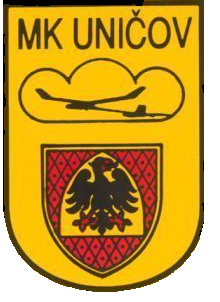 Pořadatel:MK UničovSoutěž č.:485Kategorie:RC-V2Místo konání:letiště MK UničovDatum konání:1.7.2017Počasí: polojasno, vítr severozápadní do 5m/s,teplota 25°CČasoměřiči: L.Valčík, L.Horník, J.Příborský, E.SchwarzJury : Z.Nespěchal, T.Hlavinka, K.BarbořákŘeditel:K. BarbořákPřepočet pro žebříček.Během soutěže ani po ní nebyl podán žádný protest.Výsledkovou listinu zpracoval:Karel Barbořák  1. Ondřej MatulaIkarus OstravaCZE-261-2425185205095091547  2. Tomáš HlavinkaLMK LitovelCZE-270-0114205135155161544  3. Jiří KadlecLMK Č. TřebováCZE-313-082275125145171543  4. Zdeněk VojkůvkaLMK ProstějovCZE-327-015125134135171542  5. Beran VěnekLMK Č. TřebováCZE-313-275105095145101534  6. Loutocký PetrLMK ProstějovCZE-327-0095035105135111534  7. Petr ŠnyrychMMC BohuňoviceCZE-114-45164854943241495  8. Hrabáček AloisLMK Č. TřebováCZE-313-225074844822771473  9. Loutocký JiříLMK ProstějovCZE-327-008404501308390129510. Zdeněk NespěchalLMK Č. TřebováCZE-313-14380303408312110011.Holešínský FrantaIkarus OstravaCZE-261-411329484008131.2.3.4.5.6.7.8.9.10.11.991,7989,7989,1988,5983,3983,3958,3944,2830,1705,1521,6